Theatre manager				DirectorStage managerTechnicianDesignerPlaywrightPerformerFront of house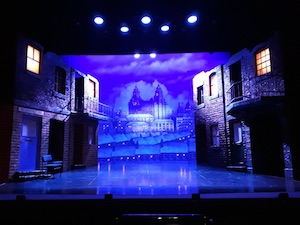 Design a costume for Mrs Johnstone and Mrs Lyons (Annotate your designs/State why you have made these decisions. (Link to contrasts)Mrs LyonsMrs JohnstoneWhat are the themes of the play?What does the class system mean?Who are Mickey and Eddie?Who are Mrs Lyons and Mrs Johnstone?Who is Linda?What leads Mickey to killing Edward?Who are what is to blame for the deaths of Edward and Mickey? Explain your answerWhat periods of time is the play set in?How would you use voice to play Mickey as a child and then as an adult? Explain your decisionsHow would you use your voice to play Edward as a child and then as an adult? Explain your decisionsHow would you use physicality to play Mickey as a child and as an adult? Explain your decisionsHow would you use your physicality to play Edward as a child and as an adult? Explain your answer